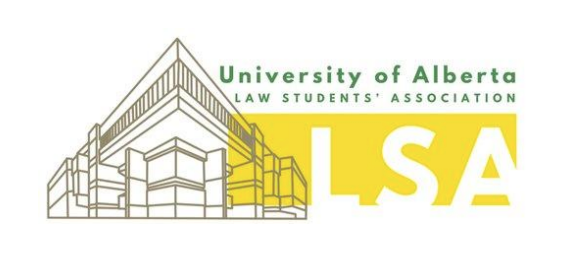 EXECUTIVE MEETING - DATELocation: 	LSA Office 12-1pmAttendees: 	Olive, Mason, Rider, Shina, Stephen, Rory, Hamza, Alanna, Chris, Josh, Patrick, Amy, GraysonRegrets:	Meeting called to order by Olive at 12:01.EXECUTIVE UPDATESTime: 	# minutesDescription:  Priority 1: VP Governance: Executive Social - Currently, we are eating nothing - linkFinancial Policy Changes (addition of formalized approvals for contracts) - discussion around types of purchases/contracts we are enteringFocus on diversions from budget, or approving specific numbers for venue rentalsSuccession planningOlive’s note re Independent Research Paper Priority 2: VP Sports & Wellness Wellness Survey Summary WELLNESS SURVEY SUMMARY & REPORTHighlights: barriers include time, burnout is a big issue and one we could assist with)Alanna flagged shortened/flexible arrival events (e.g. student services snack table)Feedback: things like fall reading week used to be impossible so we shouldn’t dismiss our ability to do more.Coordinate with ILSA & WILF. Wellness packages next week (flag to Ama Aidoo, Emma Stirling, and Megan Reti) ILSA Rep:Little Update for events?Thursday lecture: 2pm-5pm about residential school denialism (lecture at 3 and some snacks and things) in the Fine Arts Building (FAB 2-20)VP Academic:Trophy (being borrowed for Law Show; will be returned) VP Community:Grant updateGrants open again Friday January 19, 2024Flagged this to student groups but didn’t have a ton of response so will promote to FB as well. Director Position opened!VP Events:Carbolic Update/lessons learnedCarbolic sales reopened; only 4 people didn’t repurchase (email updates sent out to remind for folks to repurchase). Creating document to pass off Carbolic planning to successor especially with more clarity regarding budgeting. Tables plan: going to close on the 26th (will do final push for plus ones). VP Finance:Cashflow check in (anyone have expenses they anticipate before Feb 13?)Olive flag: $15 cheque owed to Steve re start of year initiative related to Pre-O coffee 1Ls to book dodgeball eventSports to book ice $300 estimateAudit update - we win | LSA: 1- SU: 0 (wahooo!!!)Business license renewal ($230)Do I need to prepare numbers for another general meeting? Yes, in mid-MarchCheques expire after 6 months. Please get people to collect their money.Next round of grants. Please actually track when cheques are collected and by who.Please be prompt on your reimbursements, I got some people claiming for expenses realized in September, which is wack for audit (/remind intramural teams to request money on time). Futsal one last thing to ask pls; last semester there was confusion around this.NO MONEY FOR THEMCohort Reps: Patrick has to ask about plaques; Cohort Cupdate: Dodgeball tournament probably on February 18.Met with Kirsten (Grad Committee) and they’re wondering about awards.Office hoursThursday (tomorrow): OliveTuesday (next week): ShinaOlive called meeting at 12:47. Action Item(s) from LAST meetings:Action Item(s) from this meetings:Meeting adjourned by Olive at ##:##.OTHERTime: 	~Description:  Any other discussion items.Action Item(s):	TaskDone?Olive & Stephen to sign cheques at end of meetingStephen to ask Nina to be on Tevie Miller CommitteeYesAlanna/Hamza to reset Carbolic SalesYesAlanna/Hamza/Stephen/Bensler to set-up a messaging document for reset Carbolic SalesYesTaskDone?Rory to circulate results of Wellness SurveyStephen to bring forward FInancial Policy